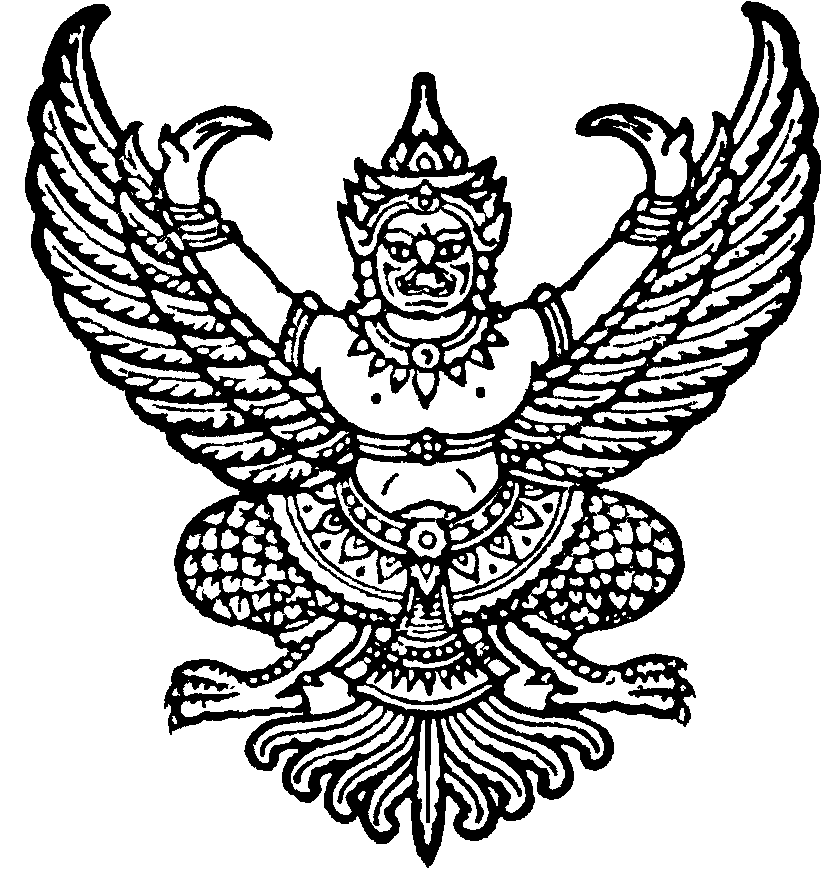 ประกาศองค์การบริหารส่วนตำบลด่านช้างเรื่อง รายงานการติดตามและปรุเมินผลแผนพัฒนาท้องถิ่น ประจำปีงบประมาณ พ.ศ.2563(ห้วงเดือนตุลาคม 2562 ถึงเดือนกันยายน 2563)**************************************************************	ตามระเบียบกระทรวงมหาดไทยว่าด้วยการจัดทำแผนพัฒนาขององค์กรปกครองส่วนท้องถิ่น พ.ศ.2548 แก้ไขเพิ่มเติมถึง (ฉบับที่ 3) พ.ศ.2561 ข้อ 29 คณะกรรมการติดตามและประเมินผลแผนพัฒนาท้องถิ่นมีอำนาจหน้าที่ ดังนี้กำหนดแนวทาง วิธีการในการติดตามและประเมินผลแผนพัฒนาท้องถิ่นดำเนินการติดตามและประเมินผลแผนพัฒนาท้องถิ่น(3) กำหนดให้รายงานผลและเสนอความเห็นซึ่งได้จากการติดตามและประเมินผลแผนพัฒนาท้องถิ่นต่อผู้บริหารท้องถิ่นเพื่อให้ผู้บริหารท้องถิ่นเสนอต่อสภาท้องถิ่น และคณะกรรมการพัฒนาท้องถิ่น พร้อมทั้งประกาศผลการติดตามและประเมินผลแผนพัฒนาให้ประชาชนในท้องถิ่นทราบในที่เปิดเผยภายในสิบห้าวัน นับแต่วันรายงานผลและเสนอความเห็นดังกล่าวและต้องปิดประกาศไว้เป็นระยะเวลาไม่น้อยกว่าสามสิบวัน โดยอย่างน้อยปีละหนึ่งครั้งภายในเดือนธันวาคมของทุกปี นั้นบัดนี้ องค์การบริหารส่วนตำบลด่านช้าง ได้ดำเนินการติดตามและประเมินผลแผนพัฒนาท้องถิ่น ประจำปีงบประมาณ พ.ศ.2563 (ห้วงเดือนตุลาคม 2562 ถึงเดือนกันยายน 2563) เสร็จเรียบร้อยแล้ว จึงขอประกาศการรายงานติดตามและประเมินผลแผนฯดังกล่าว รายละเอียดปรากฏตามเอกสารที่แนบท้ายประกาศนี้จึงประกาศให้ทราบโดยทั่วกัน		ประกาศ ณ วันที่ 2 เดือน ธันวาคม พ.ศ.2563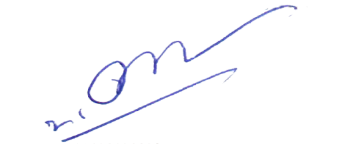 				(นายทองแดง  ถาพิลา)			 นายกองค์การบริหารส่วนตำบลด่านช้าง